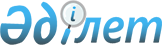 О внесении изменений и дополнения в постановление Правительства Республики Казахстан от 15 октября 2003 года N 1054
					
			Утративший силу
			
			
		
					Постановление Правительства Республики Казахстан от 24 января 2008 года N 62. Утратило силу постановлением Правительства Республики Казахстан от 30 июня 2010 года № 674.      Сноска. Утратило силу постановлением Правительства РК от 30.06.2010 № 674.      В целях дополнительного привлечения инвестиций для развития отечественной автомобильной промышленности и железнодорожного транспорта Правительство Республики Казахстан  ПОСТАНОВЛЯЕТ : 

      1. Внести в  постановление Правительства Республики Казахстан от 15 октября 2003 года N 1054 "Об утверждении критериев достаточной переработки товаров" (САПП Республики Казахстан, 2003 г., N 42, ст. 440) следующие изменения и дополнение: 

      в критериях достаточной переработки товаров, утвержденных указанным постановлением: 

      строку: 

"8601-8607  Железнодорожные локомотивы,  Изготовление, при котором 

            железнодорожные и трамвайные стоимость всех используемых 

            вагоны и иной подвижной      материалов не должна превышать 

            состав и его части           50 % цены конечной продукции"       изложить в следующей редакции: "8601       Железнодорожные              Изготовление, при котором 

            локомотивы,                  стоимость всех используемых 

            с питанием от внешнего       материалов не должна превышать 

            источника                    50 % цены конечной продукции 

            электроэнергии, или 

            аккумуляторные 8602        Железнодорожные              Изготовление, при котором  

            локомотивы прочие;           стоимость используемых узлов 

            локомотивные тендеры         и деталей не должна превышать 

                                         в первый год, с даты начала 

                                         изготовления данного вида товара 

                                         95 процентов цены конечной 

                                         продукции; во второй год - 90 

                                         процентов цены конечной продукции; 

                                         в третий год - 85 процентов цены 

                                         конечной продукции; 

                                         в четвертый год - 80 процентов 

                                         цены конечной продукции; 

                                         в пятый год - 75 процентов 

                                         цены конечной продукции; 

                                         в шестой год - 70 процентов цены 

                                         конечной продукции, а также при 

                                         условии выполнения 

                                         технологических операций: 

                                         изготовление, комплектация, 

                                         сборка рамы тележки тепловоза; 

                                         изготовление, комплектация, 

                                         сборка первичных и вторичных 

                                         подвесок и их установка на 

                                         тележки; изготовление, 

                                         комплектация, сборка и установка 

                                         тормозного оборудования; 

                                         изготовление и сборка концевых 

                                         частей рамы тепловоза, торцевой 

                                         пластины, кармана автосцепки; 

                                         изготовление и сборка шкворневого 

                                         узла, балки коробчатого сечения; 

                                         изготовление и сборка центральной 

                                         части рамы тепловоза и топливного 

                                         бака, испытание топливного бака 

                                         на герметичность и объединение 

                                         центральной части рамы тепловоза 

                                         с топливным баком и двух концевых 

                                         частей рамы тепловоза; 

                                         изготовление, сборка, установка 

                                         снегоочистителя, лестниц, 

                                         поручней; установка автосцепки; 

                                         изготовление, сборка и установка 

                                         трубопроводов, кабелепроводов, 

                                         воздуховодов, аккумуляторного 

                                         ящика; изготовление, сборка, 

                                         установка кабины машиниста, 

                                         пультов машиниста и помощника 

                                         машиниста; изготовление, сборка, 

                                         установка дверей, жалюзи, настила 

                                         пола; изготовление, сборка, 

                                         установка дизельного отсека, 

                                         отсеков генератора и вентилятора 

                                         охлаждения; изготовление, сборка, 

                                         установка отсеков преобразователя 

                                         и высоковольтного оборудования; 

                                         изготовление, сборка, установка 

                                         воздушного, дополнительного, 

                                         радиаторного отсеков, отсека 

                                         динамического тормоза; 

                                         изготовление, сборка, установка 

                                         расширительного бака; обработка 

                                         оси и колесных пар тепловоза; 

                                         сборка колесно-моторных блоков; 

                                         сборка тележки; подкатка тележек 

                                         под раму тепловоза; проверка рамы 

                                         тепловоза на геометрию; установка 

                                         воздушных резервуаров; установка 

                                         дисплея в кабине, системы 

                                         обеспечения безопасности движения, 

                                         установка холодильника, 

                                         кондиционера; установка кранов 

                                         машиниста; установка электронного 

                                         оборудования, блокировок 

                                         управления; установка системы 

                                         отопления, вентиляции, охлаждения; 

                                         установка огнетушителей, туалета, 

                                         кресел машиниста; установка 

                                         осветительных приборов, защитных 

                                         экранов над радиатором; установка 

                                         воздушных компрессоров, 

                                         вентиляторов, топливного, 

                                         масляного, воздушного фильтров; 

                                         установка радиатора, масляного 

                                         теплообменника; установка панелей 

                                         управления, диффузоров, 

                                         резисторов, электронного 

                                         оборудования; установка изоляторов, 

                                         кабелей; установка топливных 

                                         шлангов, трубопроводов, 

                                         топливных насосов; сборка и 

                                         установка системы пожаротушения; 

                                         установка опоры вентиляторов, 

                                         вентиляторов охлаждения, 

                                         преобразователя, фильтров; 

                                         объединение и установка 

                                         дизельгенератора на раму 

                                         тепловоза; установка 

                                         аккумуляторных батарей; сборка 

                                         и проверка электрических цепей 

                                         и схем управления, питания, 

                                         торможения; установка приборов 

                                         безопасности; покраска узлов, 

                                         агрегатов и оборудования 

                                         тепловоза; экипировка тепловоза 

                                         топливом, маслом, водой, песком; 

                                         испытания тепловоза  8603-8607  Железнодорожные               Изготовление, при котором стоимость 

           и трамвайные вагоны           всех используемых материалов 

           и иной подвижной состав       не должна превышать 50 % 

           и его части                   цены конечной продукции";       строки: "8702***,  Моторные транспортные         Изготовление, при котором 

8704***    средства, предназначенные     стоимость используемых  

           для перевозки людей,          узлов и деталей не 

           включая водителя;             должна превышать в первый год, 

           моторные транспортные         с даты начала изготовления 

           средства для перевозки        данного вида товара 95 процентов 

           грузов                        цены конечной продукции; во второй 

                                         год - 90 процентов цены конечной 

                                         продукции; 

                                         в третий год - 80 процентов цены 

                                         конечной продукции; 

                                         в четвертый год - 70 процентов 

                                         цены конечной продукции; 

                                         в пятый год - 60 процентов цены 

                                         конечной продукции; 

                                         в шестой год - 50 процентов цены 

                                         конечной продукции, а также при 

                                         условии, что минимальный перечень 

                                         отдельных комплектующих элементов, 

                                         используемых для изготовления 

                                         средств автомобильного транспорта, 

                                         включает следующее: кузов в сборе 

                                         (в четвертой и последующие годы 

                                         с даты начала изготовления 

                                         применяется полностью разобранный 

                                         кузов с выполнением технических 

                                         операций по сварке и окраске); 

                                         двигатель с трансмиссией; радиатор; 

                                         колеса ходовые в сборе; передние 

                                         полуоси (передняя подвеска); 

                                         задняя подвеска; аккумулятор; 

                                         амортизаторы передней и задней 

                                         подвесок; выхлопная система; 

                                         комплект крепежных двигателей 8703** Автомобили легковые               1. При производстве каждой 

       и прочие моторные                 модели товара годовым объемом  

       транспортные средства,            до 25000 штук - изготовление, 

       предназначенные, главным          при котором используемые узлы и 

       образом для перевозки             детали, подвергаемые поэтапной 

       людей (кроме моторных             переработке, в последний раз были 

       транспортных средств              подвержены обработке/переработке 

       товарной позиции 8702),           (кумулятивный принцип), а также 

       включая грузопассажирские         при условии, что минимальный 

       автомобили-фургоны и              перечень отдельных комплектующих 

       гоночные автомобили               элементов, используемых для 

                                         изготовления средств автомобильного 

                                         транспорта, включает следующее: 

                                         кузов в сборе; двигатель с 

                                         трансмиссией; колеса ходовые в 

                                         сборе; задняя подвеска; 

                                         аккумулятор; выхлопная система; 

                                         рулевое колесо; воздушный фильтр; 

                                         стеклоочистители; комплект 

                                         крепежных деталей; а также: 

                                         задний мост; защита двигателя; 

                                         модуль подушки безопасности 

                                         (если данные элементы предусмотрены 

                                         конструкцией транспортного 

                                         средства). 

                                         2. При производстве каждой модели 

                                         товара годовым объемом свыше 

                                         25000 штук - изготовление, при 

                                         котором стоимость используемых 

                                         узлов и деталей не должна превышать 

                                         70 процентов цены конечной продукции, 

                                         а также при условии выполнения 

                                         технологических операций: 

                                         сварка и окраска кузова (кабины); 

                                         установка и закрепление двигателя, 

                                         подключение к двигателю механизмов 

                                         управления; установка радиаторов 

                                         и подключение систем охлаждения; 

                                         установка и подключение трансмиссии; 

                                         установка передней и задней подвесок; 

                                         установка и подключение рулевого 

                                         управления; установка системы выпуска 

                                         газов; установка и подключение внешних 

                                         световых приборов; установка топливного 

                                         бака и подключение топливопровода; 

                                         установка и подключение аккумуляторной 

                                         батареи с проверкой бортовых 

                                         электрических цепей; установка ходовых 

                                         колес; заполнение тормозной и 

                                         охлаждающей жидкостями; нанесение 

                                         идентификационного номера на 

                                         табличку и автомобиль; диагностика 

                                         двигателя; проверка эффективности 

                                         тормозной системы"       изложить в следующей редакции: "8702***, Моторные транспортные          Изготовление, при котором  

8704***   средства, предназначенные      стоимость используемых узлов 

          для перевозки людей,           и деталей не должна превышать 

          включая водителя;              в первый год, с даты  начала 

          моторные транспортные          изготовления данного вида товара 

          средства для                   95 процентов цены конечной 

          перевозки грузов               продукции; во второй год - 90 

                                         процентов цены конечной 

                                         продукции; 

                                         в третий год - 85 процентов цены 

                                         конечной продукции; 

                                         в четвертый год - 80 процентов 

                                         цены конечной продукции; 

                                         в пятый год - 75 процентов цены 

                                         конечной продукции; 

                                         в шестой год - 70 процентов цены 

                                         конечной продукции, а также при 

                                         условии выполнения технологических 

                                         операций: сварка и окраска кузова 

                                         (кабины); установка и закрепление 

                                         двигателя; подключение к двигателю 

                                         механизмов управления; установка 

                                         радиаторов и подключение систем 

                                         охлаждения; крепление амортизаторов; 

                                         подключение трансмиссии; установка 

                                         передней и задней подвесок и 

                                         полуосей; соединение рулевого 

                                         управления со ступицами передних 

                                         колес; установка и регулировка 

                                         затяжки подшипников передней 

                                         ступицы; заправка и прокачка 

                                         системы рулевого управления; 

                                         тормозной системы; гидросцепления; 

                                         установка и подключение фар; 

                                         передних и задних сигнальных 

                                         фонарей; установка глушителя и 

                                         секции выхлопного трубопровода; 

                                         установка топливного бака и 

                                         подключение топливопровода; установка 

                                         генератора и регулировка натяжения 

                                         приводного ремня; установка и 

                                         подключение аккумулятора с проверкой 

                                         работы бортовых электрических цепей; 

                                         диагностика и регулировка двигателя; 

                                         проверка эффективности тормозной 

                                         системы; консервация быстро 

                                         повреждаемых мест; установление 

                                         дефектов после сборки; нанесение 

                                         идентификационного номера на 

                                         табличку и автомобиль; обкатка 

                                         автомобиля 8703** Автомобили легковые               1. При производстве каждой модели 

       и прочие моторные                 товара годовым объемом до 25000 

       транспортные средства,            штук - изготовление, при котором 

       предназначенные главным           в первый год производства, после 

       образом, для перевозки            2007 года (независимо от даты 

       людей (кроме моторных             начала производства), стоимость 

       транспортных средств              используемых узлов и деталей 

       товарной позиции 8702),           не должна превышать 90 процентов 

       включая грузопассажирские         цены конечной продукции; 

       автомобили-фургоны и              во второй год - 85 процентов 

       гоночные автомобили               цены конечной продукции; 

                                         в третий год - 83 процента цены 

                                         конечной продукции; 

                                         с четвертого года - 80 процентов 

                                         цены конечной продукции, а также 

                                         при условии выполнения техноло- 

                                         гических операций:  

                                         установка и закрепление двигателя, 

                                         подключение к двигателю 

                                         механизмов управления; 

                                         установка задней подвески; 

                                         установка системы выпуска газов; 

                                         установка и подключение 

                                         аккумуляторной батареи с проверкой 

                                         бортовых электрических цепей; 

                                         установка ходовых колес; 

                                         заполнение тормозной и охлаждающей 

                                         жидкостями; 

                                         проверка эффективности тормозной 

                                         системы. 

                                         2. При производстве каждой модели 

                                         товара годовым объемом свыше 25000 

                                         штук - изготовление, при котором 

                                         стоимость используемых узлов и 

                                         деталей не должна превышать 70 

                                         процентов цены конечной продукции, 

                                         а также при условии выполнения 

                                         технологических операций: 

                                         сварка и окраска кузова (кабины); 

                                         установка и закрепление двигателя, 

                                         подключение к двигателю механизмов 

                                         управления; 

                                         установка радиаторов и подключение 

                                         систем охлаждения; 

                                         установка и подключение трансмиссии; 

                                         установка передней и задней подвесок; 

                                         установка и подключение рулевого 

                                         управления; 

                                         установка системы выпуска газов; 

                                         установка и подключение внешних 

                                         световых приборов; 

                                         установка топливного бака и 

                                         подключение топливопровода; 

                                         установка и подключение 

                                         аккумуляторной батареи с проверкой 

                                         бортовых электрических цепей; 

                                         установка ходовых колес; 

                                         заполнение тормозной и охлаждающей 

                                         жидкостями; 

                                         нанесение идентификационного номера 

                                         на табличку и автомобиль; 

                                         диагностика двигателя; 

                                         проверка эффективности тормозной 

                                         системы;       дополнить строкой следующего содержания: "8701 Тракторы (кроме                    Изготовление, при котором стоимость 

      тракторов                          используемых узлов и деталей не 

      товарной позиции                   должна превышать в первый год, с 

      8709)                              даты начала изготовления данного 

                                         вида товара 95 процентов цены 

                                         конечной продукции; во второй год 

                                         - 90 процентов цены конечной 

                                         продукции; 

                                         в третий год - 85 процентов цены 

                                         конечной продукции; 

                                         в четвертый год - 80 процентов 

                                         цены конечной продукции; 

                                         в пятый год - 75 процентов цены 

                                         конечной продукции; 

                                         в шестой год - 70 процентов цены 

                                         конечной продукции, а также при 

                                         условии выполнения технологических 

                                         операций: установка передней оси 

                                         с полурамой; установка двигателя; 

                                         установка заднего моста; 

                                         установка гидробака; сборка и 

                                         установка гидронавесок; сборка 

                                         и установка опоры с карданным 

                                         валом; сборка и установка 

                                         воздушных баллонов; установка 

                                         маслопроводов гидросистемы; 

                                         сборка и установка топливных 

                                         баков; установка рулевой тяги 

                                         с цилиндром; сборка и установка 

                                         рулевой колонки и крана 

                                         блокировки; установка кронштейнов 

                                         передних крыльев; сборка и 

                                         установка масляного и водяного 

                                         радиатора; установка гидросистемы 

                                         и гидрообъемное рулевое управление; 

                                         установка звукового сигнала; 

                                         установка глушителя; залив масла 

                                         в двигатель, задний мост и 

                                         гидробак; испытание и проверка 

                                         гидросистемы и двигателя; 

                                         установка газовых пружин, зеркал 

                                         и противосолнечного козырька; 

                                         установка фонарей и габаритных 

                                         фар передних и задних; установка 

                                         стеклоочистителей аккумуляторных 

                                         батарей; сборка и установка 

                                         задних крыльев; установка 

                                         кабины на трактор; сборка и 

                                         установка щитка приборов и жгутов 

                                         электропроводки; установка рулевой 

                                         колодки, тяги включения переднего 

                                         ведущего моста, выключения стоп; 

                                         установления шторки, рычага 

                                         стояночного тормоза, тяги, муфты 

                                         сцепления; установка передних и 

                                         задних колес; подсоединение 

                                         шлангов, отопления и установка 

                                         рулевого колеса; сборка и 

                                         установка облицовки; установка 

                                         табличек, рукояток и чехлов; 

                                         установка поликов и боковых 

                                         панелей". 

      2. Настоящее постановление вводится в действие по истечению десяти календарных дней после первого официального опубликования.       Премьер-Министр 

      Республики Казахстан 
					© 2012. РГП на ПХВ «Институт законодательства и правовой информации Республики Казахстан» Министерства юстиции Республики Казахстан
				